Request Reference: 17181474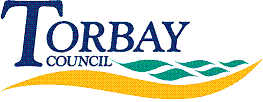 Date received: 8 January 2018Date response sent: 29 January 2018Freedom of Information Request Re: the lottery you run for local causes.1.	When did the lottery to benefit the third sector start?	The Torbay Lottery’s first draw was Saturday 27 May 20172.	How many tickets have you sold in the last year?	The Lottery has not been running for a full year.  Between 27 May 2017 and 6 January 2018 the lottery has had 42,581 tickets entered into the draws.3.	Have ticket sales declined since its launch, if so, how many tickets were sold in the month when it was at its peak and how many tickets were sold in the last month?	Ticket sales fluctuate from week to week as new players register and existing players leave. The peak month to date was September 2017 and had 6,654 tickets entered into its draws and the latest month of December had 6,270 tickets entered into it’s draws. It is worth noting however that September 2017 had 5 Saturday draws whilst December had only 4. 4.	How much money has been generated for voluntary and community organisations since the lottery started?	Since the first draw and up to 6 January 2018; £25,548 has been raised for local good causes5.	How many voluntary and community organisations have benefited?	94 organisations have benefited from the lottery to date.6.	How many prizes over £1000 have been won since the lottery started?	There has been one instance of a prize over £1,000 since launch.